Fluency of Multiplication and Division FactsFluency of Multiplication and Division FactsFluency of Multiplication and Division FactsFluency of Multiplication and Division FactsRecalls and demonstrates multiplication and divisions facts 
to 5 × 5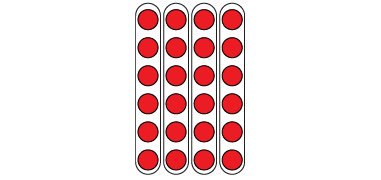 “I know that 4 × 6 = 24 
and that 24 ÷ 6 = 4.  
The array shows both facts.”(« Je sais que 4 × 6 = 24 et que24 ÷ 6 = 4. La matrice montre les deux faits. »)Uses inverse operations to solve multiplication and division problems“I can rewrite 24 ÷ 6 = ?
as 6 × ? = 24.”(« Je peux réécrire 24 ÷ 6 = ? comme 6 × ? = 24. »)Uses known facts to determine unknown facts “I can use the distributive property to split the multiplication into facts that I know, then add.”(« Je peux utiliser la distributivité pour diviser la multiplication en faits que je connais, puis additionner. »)
5 × 9 = 5 × 5 + 5 × 425 + 20 = 45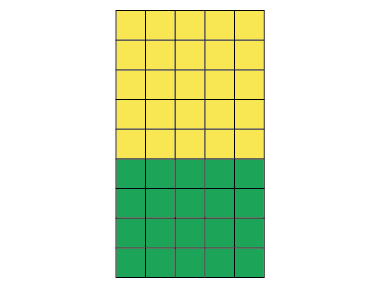 Fluently creates and solves whole number multiplication problems with factors to 12 and related division problemsThere are 96 basketballs with 
the same number on each of 
12 shelves.(Il y a 96 ballons de basketball avec le même nombre de ballons sur chacune des 12 étagères.)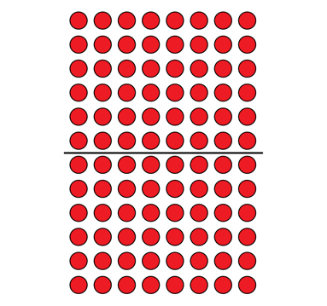 12 × □ = 96, so 96 ÷ 12 = □ 
12 × 8 = 96Or12 × 8 = 6 × 8 + 6 × 8 
          = 48 + 48 
          = 96Observations/DocumentationObservations/DocumentationObservations/DocumentationObservations/Documentation